MODULE DESCRIPTION وصف المادة الدراسيةAPPENDIX: 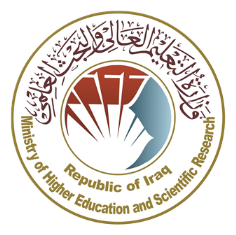 Ministry of Higher Education and Scientific Research - IraqUniversity of DiyalaCollege of EngineeringDepartment of Materials Engineering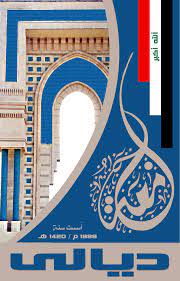 Module Informationمعلومات المادة الدراسيةModule Informationمعلومات المادة الدراسيةModule Informationمعلومات المادة الدراسيةModule Informationمعلومات المادة الدراسيةModule Informationمعلومات المادة الدراسيةModule Informationمعلومات المادة الدراسيةModule Informationمعلومات المادة الدراسيةModule Informationمعلومات المادة الدراسيةModule TitleEnglish language IEnglish language IEnglish language IEnglish language IModule DeliveryModule DeliveryModule DeliveryModule Type☐ Theory    ☒ Lecture☐ Lab ☐ Tutorial☐ Practical☐ Seminar☐ Theory    ☒ Lecture☐ Lab ☐ Tutorial☐ Practical☐ Seminar☐ Theory    ☒ Lecture☐ Lab ☐ Tutorial☐ Practical☐ SeminarModule CodeU-104U-104U-104U-104☐ Theory    ☒ Lecture☐ Lab ☐ Tutorial☐ Practical☐ Seminar☐ Theory    ☒ Lecture☐ Lab ☐ Tutorial☐ Practical☐ Seminar☐ Theory    ☒ Lecture☐ Lab ☐ Tutorial☐ Practical☐ SeminarECTS Credits 2222☐ Theory    ☒ Lecture☐ Lab ☐ Tutorial☐ Practical☐ Seminar☐ Theory    ☒ Lecture☐ Lab ☐ Tutorial☐ Practical☐ Seminar☐ Theory    ☒ Lecture☐ Lab ☐ Tutorial☐ Practical☐ SeminarSWL (hr/sem)50505050☐ Theory    ☒ Lecture☐ Lab ☐ Tutorial☐ Practical☐ Seminar☐ Theory    ☒ Lecture☐ Lab ☐ Tutorial☐ Practical☐ Seminar☐ Theory    ☒ Lecture☐ Lab ☐ Tutorial☐ Practical☐ SeminarModule LevelModule Level1Semester (s) offered Semester (s) offered Semester (s) offered Semester (s) offered 1Administering DepartmentAdministering DepartmentMaterials Engineering CollegeCollege of EngineeringCollege of EngineeringCollege of EngineeringCollege of EngineeringModule Leader e-mailModule Leader’s Acad. TitleModule Leader’s Acad. TitleModule Leader’s QualificationModule Leader’s QualificationModule Leader’s QualificationModule Leader’s QualificationModule Tutor e-mailPeer Reviewer NamePeer Reviewer Name e-mailReview Committee ApprovalReview Committee Approval13/06/2023Version NumberVersion NumberVersion Number1.01.0Relation With Other Modulesالعلاقة مع المواد الدراسية الأخرىRelation With Other Modulesالعلاقة مع المواد الدراسية الأخرىRelation With Other Modulesالعلاقة مع المواد الدراسية الأخرىRelation With Other Modulesالعلاقة مع المواد الدراسية الأخرىPrerequisite module---Semester---Co-requisites moduleNoneSemester----Module Aims, Learning Outcomes, Indicative Contents and Brief Descriptionأهداف المادة الدراسية ونتائج التعلم والمحتويات الإرشادية مع وصف مختصرModule Aims, Learning Outcomes, Indicative Contents and Brief Descriptionأهداف المادة الدراسية ونتائج التعلم والمحتويات الإرشادية مع وصف مختصرModule Aims, Learning Outcomes, Indicative Contents and Brief Descriptionأهداف المادة الدراسية ونتائج التعلم والمحتويات الإرشادية مع وصف مختصرModule Aims, Learning Outcomes, Indicative Contents and Brief Descriptionأهداف المادة الدراسية ونتائج التعلم والمحتويات الإرشادية مع وصف مختصر Module Aimsأهداف المادة الدراسيةThe module aims to develop the students’ English skills in reading, writing, listening and speaking.The module aims to develop the students’ English skills in reading, writing, listening and speaking.The module aims to develop the students’ English skills in reading, writing, listening and speaking.Module Learning Outcomesمخرجات التعلم للمادة الدراسيةRead and understand simple texts in English. Answer simple comprehension questions and match sentences about texts.Reconstruct texts by reordering sentences.Understand the main idea of a text.Identify specific information in a text.Writing and paraphrasing paragraphs.Read and understand simple texts in English. Answer simple comprehension questions and match sentences about texts.Reconstruct texts by reordering sentences.Understand the main idea of a text.Identify specific information in a text.Writing and paraphrasing paragraphs.Read and understand simple texts in English. Answer simple comprehension questions and match sentences about texts.Reconstruct texts by reordering sentences.Understand the main idea of a text.Identify specific information in a text.Writing and paraphrasing paragraphs.Indicative Contentsالمحتويات الإرشاديةIndicative content includes the following.i) Grammar has a core place in language teaching and learning.ii) A wide variety of practice tasks in all the four skills are essential to language learning.iii) Everyday expressions, particularly of spoken English, also need a place in the syllabus. These can be functional, social, situational or idiomatic.Indicative content includes the following.i) Grammar has a core place in language teaching and learning.ii) A wide variety of practice tasks in all the four skills are essential to language learning.iii) Everyday expressions, particularly of spoken English, also need a place in the syllabus. These can be functional, social, situational or idiomatic.Indicative content includes the following.i) Grammar has a core place in language teaching and learning.ii) A wide variety of practice tasks in all the four skills are essential to language learning.iii) Everyday expressions, particularly of spoken English, also need a place in the syllabus. These can be functional, social, situational or idiomatic.Course DescriptionEach unit is organized to enhance students’ basic knowledge of vocabulary and grammar through reading texts. The students will learn how to form simple sentences and use them in real life situations as well as in writing different assignments. By the end of the course, students will be able to produce basic sentences and communicate in simple real-life situations. Each unit is organized to enhance students’ basic knowledge of vocabulary and grammar through reading texts. The students will learn how to form simple sentences and use them in real life situations as well as in writing different assignments. By the end of the course, students will be able to produce basic sentences and communicate in simple real-life situations. Each unit is organized to enhance students’ basic knowledge of vocabulary and grammar through reading texts. The students will learn how to form simple sentences and use them in real life situations as well as in writing different assignments. By the end of the course, students will be able to produce basic sentences and communicate in simple real-life situations. Learning and Teaching Strategiesاستراتيجيات التعلم والتعليمLearning and Teaching Strategiesاستراتيجيات التعلم والتعليمLearning and Teaching Strategiesاستراتيجيات التعلم والتعليمLearning and Teaching Strategiesاستراتيجيات التعلم والتعليمStrategiesHeadway's trusted methodology combines solid grammar and practice, vocabulary development, and integrated skills with communicative role-plays and personalization.Authentic material from a variety of sources enables students to see new language in context, and a range of comprehension tasks, language and vocabulary exercises, and extension activities practice the four skills. 'Everyday English' and 'Spoken grammar' sections practice real-world speaking skills, and a writing section for each unit at the back of the book provides models for students to analyze and imitate.Headway's trusted methodology combines solid grammar and practice, vocabulary development, and integrated skills with communicative role-plays and personalization.Authentic material from a variety of sources enables students to see new language in context, and a range of comprehension tasks, language and vocabulary exercises, and extension activities practice the four skills. 'Everyday English' and 'Spoken grammar' sections practice real-world speaking skills, and a writing section for each unit at the back of the book provides models for students to analyze and imitate.Headway's trusted methodology combines solid grammar and practice, vocabulary development, and integrated skills with communicative role-plays and personalization.Authentic material from a variety of sources enables students to see new language in context, and a range of comprehension tasks, language and vocabulary exercises, and extension activities practice the four skills. 'Everyday English' and 'Spoken grammar' sections practice real-world speaking skills, and a writing section for each unit at the back of the book provides models for students to analyze and imitate.Student Workload (SWL)الحمل الدراسي للطالبStudent Workload (SWL)الحمل الدراسي للطالبStudent Workload (SWL)الحمل الدراسي للطالبStudent Workload (SWL)الحمل الدراسي للطالبStructured SWL (h/sem)الحمل الدراسي المنتظم للطالب خلال الفصلIn class lectures                                26In class tests                                        5Seminars                                               233Structured SWL (h/w)الحمل الدراسي المنتظم للطالب أسبوعيا2Unstructured SWL (h/sem)الحمل الدراسي غير المنتظم للطالب خلال الفصلLibrary, dorm, home memorizing    5Preparation for tests                              8Homework                                                  417Unstructured SWL (h/w)الحمل الدراسي غير المنتظم للطالب أسبوعيا2Total SWL (h/sem)الحمل الدراسي الكلي للطالب خلال الفصل505050Module Evaluationتقييم المادة الدراسيةModule Evaluationتقييم المادة الدراسيةModule Evaluationتقييم المادة الدراسيةModule Evaluationتقييم المادة الدراسيةModule Evaluationتقييم المادة الدراسيةModule Evaluationتقييم المادة الدراسيةAsAsTime(hr)Weight (Marks)Week DueRelevant Learning OutcomeFormative assessmentQuizzes25% (5)5, 10, 12, 15AllFormative assessmentAssignments620% (20)2, 4, 6, 8, 10, 12LO # 1, 3, 4, 5 and 6Formative assessmentSeminars25% (5)ContinuousLO # 1-5Summative assessmentMidterm Exam2 20% (10)7LO # 1-3Summative assessmentFinal Exam3 50% (50)16AllTotal assessmentTotal assessmentTotal assessment100% (100 Marks)Delivery Plan (Weekly Syllabus)المنهاج الاسبوعي النظريDelivery Plan (Weekly Syllabus)المنهاج الاسبوعي النظريWeek  Material CoveredWeek 1GRAMMAR, READING, MAIN COURSE SPEAKING, LISTENING, VOCABULARY  am/is/are my/your This is… Introduction dialogues, Everyday English dialogues Introductions, Good morning! Practicing introduction dialogues. People meet each other and introduce someone else. How are you? What’s this in English? Numbers 1-10 and plurals.Week 2He/she/they His/her. Questions Where are they from? Two people are on holiday in New York. Students ask and answer questions about where people are from. Countries, Numbers 10-20 A set of cities and countries: Brazil, Spain… Adjectives: awful, really good, fantastic, beautiful Nouns: centre, hospital, building, parkWeek 3Verb to be is recycled and extended to include negative and question forms. We’re in Las Vegas! Roleplay: in a band. An interview with the band Metro 5. Jobs: a nurse, a doctor. Personal information: surname, first name, address, married … Social expressions: I’m sorry, thanks, please…Week 4Possessive adjectives. Possessive ‘s. Has/ have Adjective + noun Irregular Plurals Paddy McNab and his family, My best friend. The alphabet, On the phone, Saying email addresses. Who are they? Listen and identify the people. The family: mother, son.. Describing a friend: very beautiful, really funny…Week 5Present Simple: I/you/we/they a/an Adjective + noun Colin Brodie from Dundee. Role play: At a party. Where is Colin? Who is he with? At a party: Flavia and Terry are at a party in London. The lexical set of sports/food/drinks. Languages and nationalities.Week 6Present Simple: He/she Question and negatives Adverbs of frequency Prepositions of time Lois Maddox Talking about daily routines, Asking and answering questions about daily routines, Lifestyle questionnaire Listening a phone conversation between Lois and Elliot. Days of the week. The time. Words that go together: watch TV, get up early…Week 7Question words Subject pronouns Object pronouns Possessive pronouns This and that A postcard from San Francisco, A holiday postcard. Describing lifestyles, preferences and places, Roleplay: conversations in town. Listening the requests with Can I……..? Adjectives: lovely, terrible, comfortable, friendly… Opposite adjectives: new/old, big/small Places: chemist, post officeWeek 8There is /are Prepositions: in, on, under, next to Vancouver-the best city in the world, what to do and where to go. Talking and asking about rooms and furniture, Giving directions. My home town, Steve talks about living in Vancouver. Rooms and furniture: living room, bedroom … In and out of town: beach, mountain, sailing,…Week 9Was/were born Past simple: irregular verbs It’s a Jackson Pollock. Telling a story from pictures, Saying the dates in English. Magalie Dromand, Magalie dromand talks about her family. Saying years People and jobs Irregular verbs Have, do, go: have lunch, do homework, go shoppingWeek 10Past simple: regular and irregular Questions Negatives Ago Dialogues with simple past. Did you have a good weekend? Asking about holidays, A questionnaire, my last holiday, Roleplay: asking and giving directions. Angie and Rick are at work, Jack and Millie’s holiday. Weekend activities: go to the cinema, have a meal… Time expressions: on Monday, last night… Sports and leisure: tennis, skiing, windsurfing… Play or go: play tennis, go skiing… Seasons: winter, summer…Week 11Can / can’t, Adverbs, Adjective + noun Requests and offers The Internet, what can you do on the internet? Talking about what you can do, talking about everyday problems, five people talk about what they do on the internet. Verbs: draw, run, drive… Verb+noun: Listen to the radio, chat to friends Adjective+noun: fast car, busy city, dangerous sport Opposite adjectives: dangerous/ safe, old/modern, old/young.Week 12I’d like, you are what you eat, Discussion-what is a good diet? Conversation with Adam, Shopping: bread, milk, fruit, Please and thank you Some /any, Like and would like People from different parts of the world describe what they eat. Roleplay: Ordering a meal. Birthday wishes, what people want on their birthday. stamps, cheese, ham… Food: cereal, salad, pasta, fish… In a restaurant: menu, starter, desert, soup, salmonWeek 13Present continuous, Present simple and present continuous. This week is different, Colin, a millionaire, gives money to homeless teenagers What’s the matter? Why don’t you ….? What is Nigel wearing? Nigel is on holiday, What’s the matter. Colours: blue, red, green… Clothes: jacket, trousers, shoes and socks… Opposite verbs: buy/sell, love/hate, open/close…Week 14Future plans, Revision: question words, tenses. Seven countries in seven days, Life’s big events: three people talk about their family, education, work and ambitions. A mini autobiography. Eddie is talking to a friend about his holiday plans, social expressions Transport: travel by bus, coach, motorbike, plane… RevisionWeek 15Irregular verbs, phonetic symbols, consonants and vowels.Delivery Plan (Weekly Lab. Syllabus)المنهاج الاسبوعي للمختبرDelivery Plan (Weekly Lab. Syllabus)المنهاج الاسبوعي للمختبرWeek  Material CoveredWeek 1Week 2Week 3Week 4Week 5Week 6Week 7Learning and Teaching Resourcesمصادر التعلم والتدريسLearning and Teaching Resourcesمصادر التعلم والتدريسLearning and Teaching Resourcesمصادر التعلم والتدريسTextAvailable in the Library?Required TextsNew Headway Beginner, by lizand john soarsYesWebsiteshttps://www.learnenglish.de/https://www.englishgrammar.org/https://www.phrasebank.manchester.ac.uk/https://www.learnenglish.de/https://www.englishgrammar.org/https://www.phrasebank.manchester.ac.uk/                   GRADING SCHEMEمخطط الدرجات                   GRADING SCHEMEمخطط الدرجات                   GRADING SCHEMEمخطط الدرجات                   GRADING SCHEMEمخطط الدرجات                   GRADING SCHEMEمخطط الدرجاتGroupGradeالتقديرMarks (%)DefinitionSuccess Group(50 - 100)A - Excellentامتياز90 - 100Outstanding PerformanceSuccess Group(50 - 100)B - Very Goodجيد جدا 80 - 89Above average with some errorsSuccess Group(50 - 100)C - Goodجيد70 - 79Sound work with notable errorsSuccess Group(50 - 100)D - Satisfactoryمتوسط 60 - 69Fair but with major shortcomingsSuccess Group(50 - 100)E - Sufficientمقبول 50 - 59Work meets minimum criteriaFail Group(0 – 49)FX – Fail مقبول بقرار(45-49)More work required but credit awardedFail Group(0 – 49)F – Fail راسب(0-44)Considerable amount of work requiredNote:Note:NB Decimal places above or below 0.5 will be rounded to the higher or lower full mark (for example a mark of 54.5 will be rounded to 55, whereas a mark of 54.4 will be rounded to 54. The University has a policy NOT to condone "near-pass fails" so the only adjustment to marks awarded by the original marker(s) will be the automatic rounding outlined above.NB Decimal places above or below 0.5 will be rounded to the higher or lower full mark (for example a mark of 54.5 will be rounded to 55, whereas a mark of 54.4 will be rounded to 54. The University has a policy NOT to condone "near-pass fails" so the only adjustment to marks awarded by the original marker(s) will be the automatic rounding outlined above.NB Decimal places above or below 0.5 will be rounded to the higher or lower full mark (for example a mark of 54.5 will be rounded to 55, whereas a mark of 54.4 will be rounded to 54. The University has a policy NOT to condone "near-pass fails" so the only adjustment to marks awarded by the original marker(s) will be the automatic rounding outlined above.NB Decimal places above or below 0.5 will be rounded to the higher or lower full mark (for example a mark of 54.5 will be rounded to 55, whereas a mark of 54.4 will be rounded to 54. The University has a policy NOT to condone "near-pass fails" so the only adjustment to marks awarded by the original marker(s) will be the automatic rounding outlined above.NB Decimal places above or below 0.5 will be rounded to the higher or lower full mark (for example a mark of 54.5 will be rounded to 55, whereas a mark of 54.4 will be rounded to 54. The University has a policy NOT to condone "near-pass fails" so the only adjustment to marks awarded by the original marker(s) will be the automatic rounding outlined above.